ANALISIS PENGARUH CORPORATE SOCIAL RESPONSBILITY TERHADAP KINERJA KEUANGAN PADA PERUSAHAAN 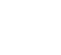 YANG TERDAFTAR DI JAKARTA ISLAMIC INDEXSKRIPSI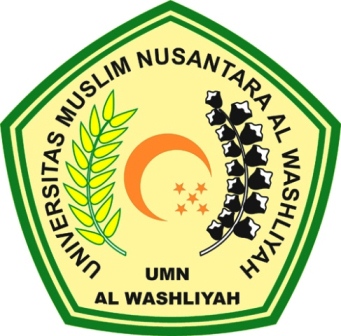 Oleh :Jihan Fatya173214127PROGRAM STUDI AKUNTANSIFAKULTAS EKONOMIUNIVERSITAS MUSLIM NUSANTARA AL WASHLIYAHMEDAN2021